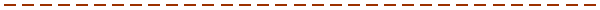 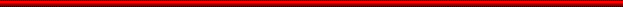 L’importance de l’eau dans notre vie quotidienneL’eau a une énorme importance pour les êtres vivants , elle est indisponsable à la vie , elle est omniprésente  sur la terre , elle recouvre environ 70 % de la surface de la terre .Les réservoirs naturels  de l’eau Les réservoirs naturels  de l’eau sont :Eaux superficielles Eaux souterraines AtmosphèreGlaciersLes réservoirs  de l’eau s’appellent l’hydrosphèreL’eau est répartie sur la terre de la manière suivanteL’eau salée représente  97,2 %  de l’hydrosphère .L’eau douce  représente  2,8 %  de l’hydrosphère .Les réservoirs de l’eau douce doivent être protégés .Les états physiques  de l’eauL’eau se trouve sur la terre sous trois états physiques :L’état solideL’état liquideL’état gazeux Les changements des états physiques  de l’eauselon la température et les conditions climatiques , L’eau peut  changer d’un  état physique à un autre .Fusion              :  c’est le changement de l’état solide à l’état liquide.Vaporisation  :  c’est le changement de l’état liquide à l’état gazeux.Liquéfaction   :  c’est le changement de l’état gazeux à l’état liquide.Solidification  :  c’est le changement de l’état liquide à l’état solide.Sublimation    :  c’est le changement de l’état solide à l’état gazeux.Condensation :  c’est le changement de l’état gazeux à l’état solideLe cycle de l’eau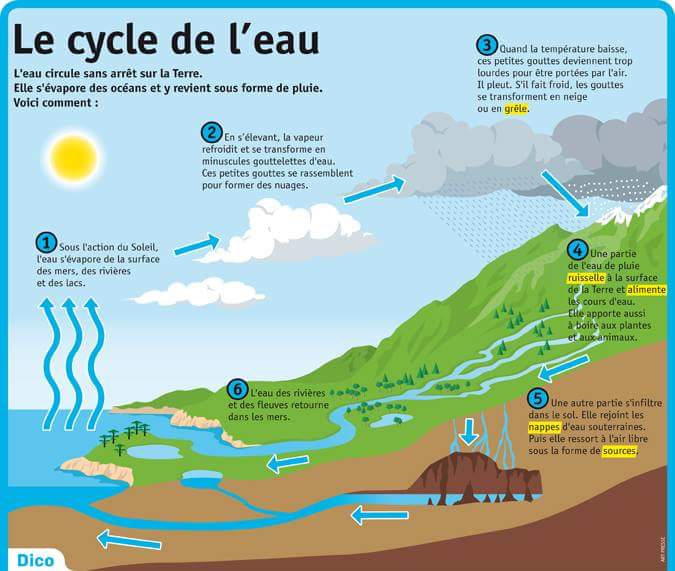 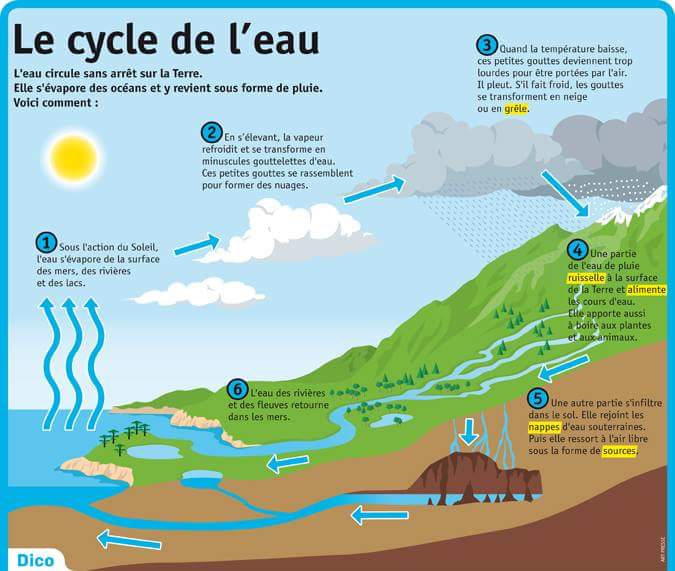 Sous l’action du soleil et du vent , l’eau des  mers, des océans, des rivières et des lacs s’évapore sous forme de vapeur d’eau. Cette vapeur d’eau  s’élève dans l’atmosphère et se condense pour former des nuages .selon la température , l’eau des nuages tombe sur la terre sous forme de pluie, de grêle ou de neige .Une partie de l’eau s’infiltre dans le sol et l’autre partie se jette dans les rivières et les fleuves .L’eau des rivières et des fleuves retourne dans les mers Utilisation de l’eauL’eau a une énorme importance pour l’homme : on l'utilise pour boire, pour préparer la cuisine, pour se laver, pour arroser le jardin, pour nettoyer la maison, etc.Elle sert aussi pour la plupart des activités humaines : l'agriculture la production industrielleles transportsl'énergie... Www.AdrarPhysic.FrLe test de reconnaissance de l’eauLe sulfate de cuivre anhydre est une  poudre blanche , il passe de la couleur blanche à la couleur bleue en présence d’eau.Expérienceon dépose un peu du sulfate de cuivre anhydre sur les substances suivantes .ObservationToutes les boissons contiennent de l’eau .la plupart des aliments contiennent de l’eau Certains liquides ne contiennent pas d’eau .conclusion Le sulfate de cuivre anhydre permet de détecter la présence d’eau Si la couleur du sulfate de cuivre reste blanche, alors la substance ne contient pas de l’eau.Si la couleur du sulfate de cuivre devient bleue, alors la substance contient de l’eau.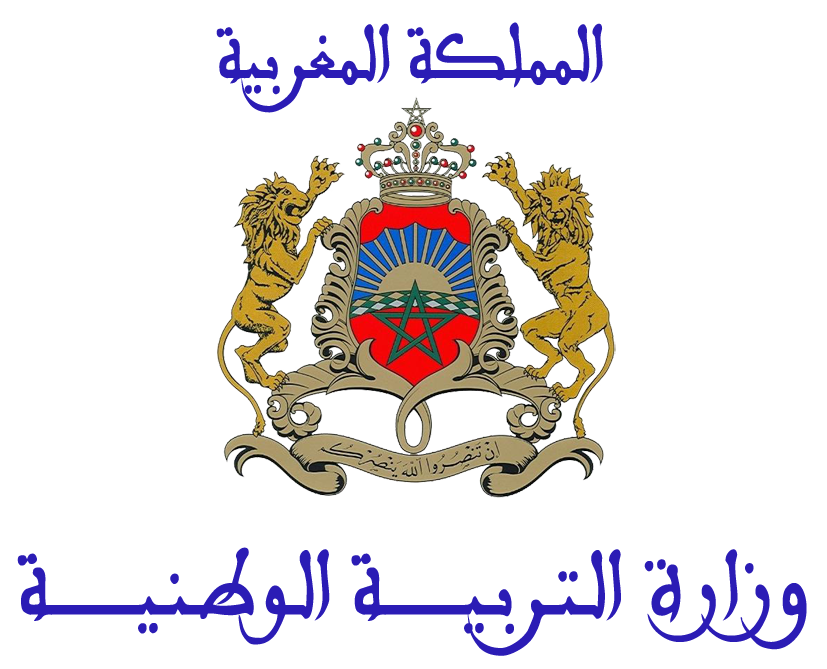 جهة بني ملال خنيفرةالمديرية الإقليمية أزيلالالثانوية الإعدادية جابر بن حيانPremière année collégiale : 1APICMatière : phyisique – chimieSemestre : 1جهة بني ملال خنيفرةالمديرية الإقليمية أزيلالالثانوية الإعدادية جابر بن حيانPremière année collégiale : 1APICMatière : phyisique – chimiechapitre  : 1جهة بني ملال خنيفرةالمديرية الإقليمية أزيلالالثانوية الإعدادية جابر بن حيانPremière année collégiale : 1APICMatière : phyisique – chimiedurée : 3hجهة بني ملال خنيفرةالمديرية الإقليمية أزيلالالثانوية الإعدادية جابر بن حيانProfesseur : said ait hachaCoefficient : 2Les réservoirsRivières et lacsMers et océansAtmosphèreGlaciersEaux souterrainesLe pourcentage d’eau0 ,01 %97,2 %0,001 %2,1 %0,6 %L’état solideL’état liquideL’état gazeuxNeigeGlaceGivreGrêlePluieNuagesbrouillardVapeur d’eausubstancespainpommelaitselsucretomatehuileCouleur du sulfatede cuivre anhydrePrésence de l’eau